             MOS.54.85/11.23                                                                                  Nowy Sącz  21 listopad 2023rPodsumowanieDnia 17 listopada 2023r w Kamienicy odbyły się Rejonowe zawodyHalowej Piłki Nożnej chłopców -  Igrzyska Dzieci Nowy Sącz reprezentowała Szkoła Podstawowa Nr18Do zawodów zgłosiły się 4 drużyny uzyskując następujące miejsca: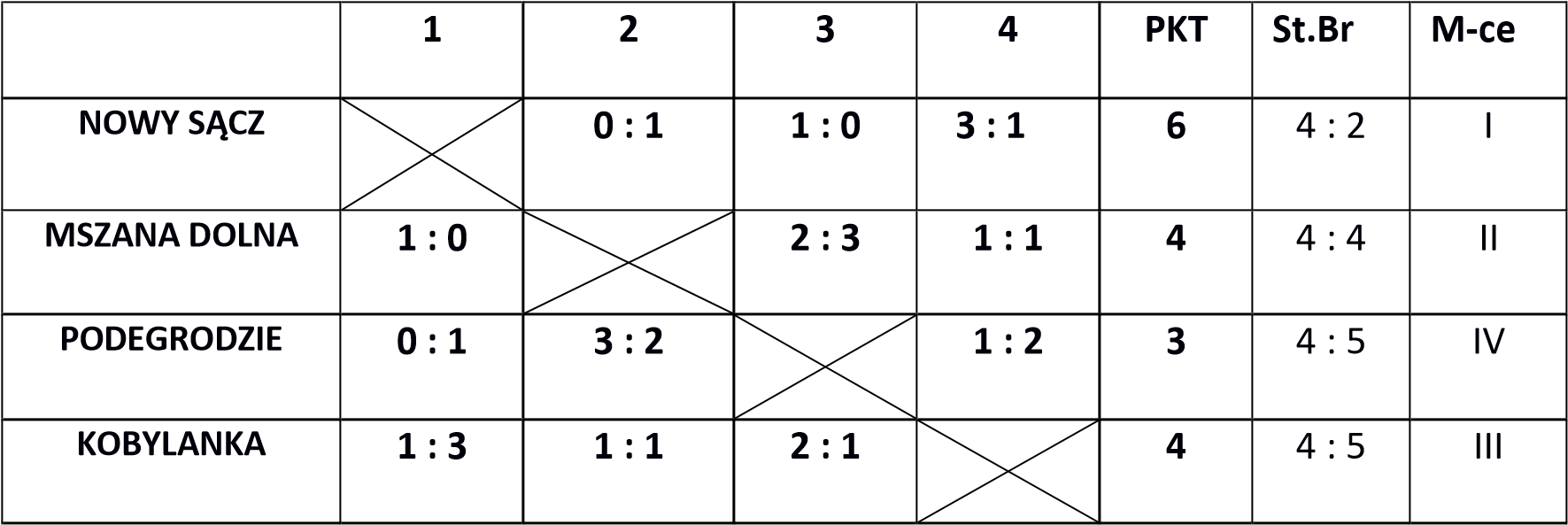 AWANS NA ZAWODY WOJEWÓDZKIE  UZYSKA ŁASZKOŁA PODSTAWOWA NR 18 w NOWYM SĄCZ